Centro Unión Empleados de Comercio – Filial – GALVEZ –Adherido a la FAECYS.Dorrego Nº 0638 Tel: 03404-432673 cuec@cegnet.com.ar  GALVEZ (Sta. Fe)Escalas de sueldos mínimos que rigen para la ramaPERSONAL DE COOPERATIVAS DE AGUA POTABLESegún convenio homologado por el Ministerio de Trabajo resolución  Nº 1170/95 en vigenciaEscala vigente Febrero de 2019Nota: Con base del cálculo al 31 de Marzo del 2018 se pacto un incremento salarial del 7% para el mes de Enero, El 7% para febrero y un 6% para Marzo esto da al mes de marzo 2019 un incremento salarial de la escala de Marzo de 2018 un 20%.-Presentismo: Por asistencia deberá agregarse el 8,33% según convenio colectivo de trabajo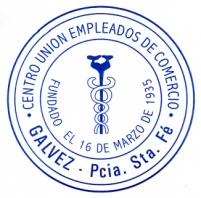 CATEGORIAS DE EMPLEADOSHasta 500 conexionesde 501 a 1500 + 7%De 1501 a 3500 7%+7%Más de 3500 7+7+7%CATEGORIAS DE EMPLEADOSCategoría ACategoría BCategoría CCategoría DMaestranza y ServBásico Cat C$ 26.627,70$ 28.491,64$ 30.355,58$ 32.219,52Personal AuxiliarAyudante 10%$ 29.290,47$ 31.340,80$ 33.391,14$ 35.441,47Personal AuxiliarMedio Of. 35%$ 35.947,40$ 38.463,71$ 40.980,03$ 43.496,35Personal AuxiliarOficial 50%$ 39.941,55$ 42.737,46$ 45.533,37$ 48.329,28Personal AuxiliarOf. Enc 70%$ 45.267,09$ 48.435,79$ 51.604,48$ 54.773,18Personal AdministrativoAyudante 10%$ 29.290,47$ 31.340,80$ 33.391,14$ 35.441,47Personal AdministrativoAdm de 2da 35%$ 35.947,40$ 38.463,71$ 40.980,03$ 43.496,35Personal AdministrativoAdm de 1ra 50%$ 39.941,55$ 42.737,46$ 45.533,37$ 48.329,28Personal AdministrativoEncargado 70%$ 45.267,09$ 48.435,79$ 51.604,48$ 54.773,18Personal TécnicoOper de 2da 65%$ 43.935,71$ 47.011,20$ 50.086,70$ 53.162,20Personal TécnicoOper de 1da 90%$ 50.592,63$ 54.134,11$ 57.675,60$ 61.217,08Personal Superv. Y jef150% Cat AyB$ 66.569,25$ 66.569,25Personal Superv. Y jef200% Cat AyB$ 79.883,10$ 79.883,10Pago de Porcentaje por antigüedad Emp. Coop. Agua Potable s/ convenio2% acumulativo por año de AntigüedadPago de Porcentaje por antigüedad Emp. Coop. Agua Potable s/ convenio2% acumulativo por año de AntigüedadPago de Porcentaje por antigüedad Emp. Coop. Agua Potable s/ convenio2% acumulativo por año de AntigüedadPago de Porcentaje por antigüedad Emp. Coop. Agua Potable s/ convenio2% acumulativo por año de AntigüedadPago de Porcentaje por antigüedad Emp. Coop. Agua Potable s/ convenio2% acumulativo por año de AntigüedadPago de Porcentaje por antigüedad Emp. Coop. Agua Potable s/ convenio2% acumulativo por año de AntigüedadPago de Porcentaje por antigüedad Emp. Coop. Agua Potable s/ convenio2% acumulativo por año de AntigüedadPago de Porcentaje por antigüedad Emp. Coop. Agua Potable s/ convenio2% acumulativo por año de AntigüedadAñosPorcentajeAñosPorcentajeAñosPorcentajeAñosPorcentaje12%714,861329,361945,6924,4817,161431,952048,6036,120919,501534,592151,5748,241021,891637,282254,60510,401124,331740,032357.69612,611226,821842,832460.842564.06